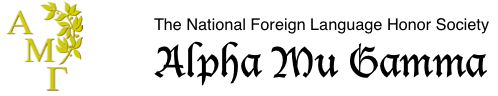 APPLICATION FOR NATIONAL SCHOLARSHIPS2021-2022ELIGIBILITY:  Scholarship opportunities are available through the National Scholarship Committee of Alpha Mu Gamma, on a competitive basis.  All FULL MEMBERS (undergraduates & graduates) of Alpha Mu Gamma are eligible to apply.  The scholarships must be used for continued study of a foreign language and may be applied to study at any accredited academic institution during the summer or fall/spring 2021-2022.AWARDS:	• $1,000 Goddard, Indovina & Krakowski Scholarship.  [3 awards are available]	• $500 James Fonseca Scholarship for the study of Spanish or Esperanto	• $500 Sister Eloise-Thérése Scholarship for the study of languages other than Spanish or EsperantoHOW TO SUBMIT AN APPLICATION:  Collect all of the documents listed below, scan them and email them in one complete packet directly to the Chair of the Scholarship committee.  (Your AMG advisor might be available to help scan and compile the required items for the application packet.)	•	An official Alpha Mu Gamma application must be used.  The application can be downloaded 		from the AMG website: https://www.amgnational.org/scholarships.html.  All information must be 		TYPED.  Applicants should pay particular attention to the “Personal Statement/Essay”, as it weighs 		heavily in the evaluation process.  	•	Have 3 qualified persons (e.g. professors or employers) fill out the “Recommendation for Alpha 		Mu Gamma Scholarship” form.  ONE of the recommendations must be from your AMG advisor. 		The recommendations must be TYPED on the form provided.  	•	An OFFICIAL transcript is required.	•	A copy of your Full Alpha Mu Gamma Membership certificate is required.DEADLINE:  	COMPLETE Application packets must be received no later than FEBRUARY 1, 2021	The deadline will be strictly observed.  Incomplete submissions will not be considered.CRITERIA FOR SELECTION:	1.	ALPHA MU GAMMA Full Membership	2.	Demonstrate excellence in foreign language study and further study by: 			Student’s essay			Participation in Chapter activities			Cumulative GPA			Foreign Language courses GPA	3.	Recommendations	4.	Preference is given to foreign language majors and minorsNOTIFCATION OF WINNERS:  Scholarship winners will be notified by the end of April 2020, and will receive further instructions.  Payment from the Alpha Mu Gamma National Office will be made after the beginning of the term for which the award is made (summer or fall), upon receipt of enrollment verification from the registrar where the recipient is enrolled, confirming a continuing study of a foreign language.SCAN YOUR DOCUMENTS AND EMAIL THE COMPLETE PACKET TO:Dr. Eileen M. WilkinsonChair, AMG Scholarship Committeeewilkinson@fairfield.edu